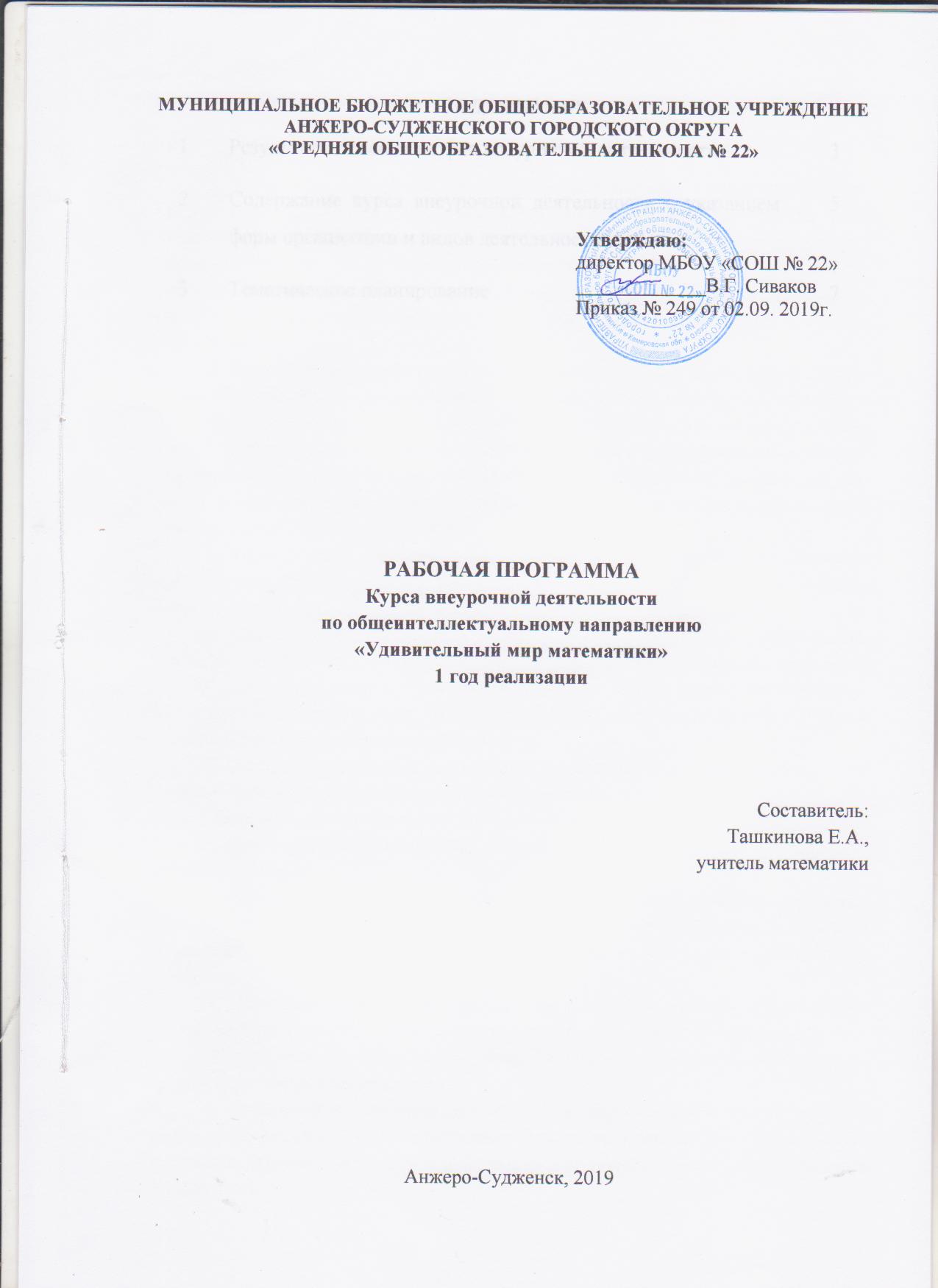 СОДЕРЖАНИЕРезультаты освоения курса внеурочной деятельностиЛичностные результаты1. Воспитание российской гражданской идентичности: патриотизма, уважения к Отечеству, прошлое и настоящее многонационального народа России;  осознание своей этнической принадлежности, знание истории, языка, культуры своего народа, своего края, основ культурного наследия народов России и человечества; усвоение гуманистических, демократических и традиционных ценностей многонационального российского общества; воспитание чувства ответственности и долга перед Родиной.2. Формирование ответственного отношения к учению, готовности и способности обучающихся к саморазвитию и самообразованию на основе мотивации к обучению и познанию, осознанному выбору и построению дальнейшей индивидуальной траектории образования на базе ориентировки в мире профессий и профессиональных предпочтений с учетом устойчивых познавательных интересов, а также на основе формирования уважительного отношения к труду, развития опыта участия в социально значимом труде.3. Формирование целостного мировоззрения, соответствующего современному уровню развития науки и общественной практики, учитывающего социальное, культурное, языковое, духовное многообразие современного мира.4. Формирование осознанного, уважительного и доброжелательного отношения к другому человеку, его мнению, мировоззрению, культуре, языку, вере, гражданской позиции, к истории, культуре, религии, традициям, языкам, ценностям народов России и народов мира; готовности и способности вести диалог с другими людьми и достигать в нем взаимопонимания.5. Освоение социальных норм, правил поведения, ролей и форм социальной жизни в группах и сообществах, включая взрослые и социальные сообщества; участие в школьном самоуправлении и общественной жизни в пределах возрастных компетенций с учетом региональных, этнокультурных, социальных и экономических особенностей.6. Развитие морального сознания и компетентности в решении моральных проблем на основе личностного выбора, формирование нравственных чувств и нравственного поведения, осознанного и ответственного отношения к собственным поступкам.7. Формирование коммуникативной компетентности в общении и сотрудничестве со сверстниками, детьми старшего и младшего возраста, взрослыми в процессе образовательной, общественно полезной, учебно-исследовательской, творческой и других видов деятельности.8. Формирование ценности здорового и безопасного образа жизни; усвоение правил индивидуального и коллективного безопасного поведения в чрезвычайных ситуациях, угрожающих жизни и здоровью людей, правил поведения на транспорте и на дорогах.9. Формирование основ экологической культуры, соответствующей современному уровню экологического мышления, развитие опыта экологически ориентированной рефлексивно- оценочной и практической деятельности в жизненных ситуациях.10. Осознание значения семьи в жизни человека и общества, принятие ценности семейной жизни, уважительное и заботливое отношение к членам своей семьи.11. Развитие эстетического сознания через освоение художественного наследия народов России и мира, творческой деятельности эстетического характера.Метапредметные результаты1. Умение самостоятельно определять цели обучения, ставить и формулировать новые задачи в учебе и познавательной деятельности, развивать мотивы и интересы своей познавательной деятельности.2. Умение самостоятельно планировать пути достижения целей, в том числе альтернативные, осознанно выбирать наиболее эффективные способы решения учебных и познавательных задач.3. Умение соотносить свои действия с планируемыми результатами, осуществлять контроль своей деятельности в процессе достижения результата, определять способы действий в рамках предложенных условий и требований, корректировать свои действия в соответствии с изменяющейся ситуацией.4. Умение оценивать правильность выполнения учебной задачи, собственные возможности ее решения.5. Умение определять понятия, создавать обобщения, устанавливать аналогии, классифицировать, самостоятельно выбирать основания и критерии для классификации, устанавливать причинно-следственные связи, строить логическое рассуждение, умозаключение (индуктивное, дедуктивное, по аналогии) и делать выводы.6. Умение создавать, применять и преобразовывать знаки и символы, модели и схемы для решения учебных и познавательных задач.7. Умение организовывать учебное сотрудничество и совместную деятельность с учителем и сверстниками; работать индивидуально и в группе: находить общее решение и разрешать конфликты на основе согласования позиций и учета интересов; формулировать, аргументировать и отстаивать свое мнение.8. Умение осознанно использовать речевые средства в соответствии с задачей коммуникации для выражения своих чувств, мыслей и потребностей для планирования и регуляции своей деятельности; владение устной и письменной речью, монологической контекстной речью.2. Содержание курса внеурочной деятельности с указанием форм организации и видов деятельности3. ТЕМАТИЧЕСКОЕ ПЛАНИРОВАНИЕ1Результаты освоения курса внеурочной деятельности32Содержание курса внеурочной деятельности с указанием форм организации и видов деятельности53Тематическое планирование7СодержаниеВидыдеятельностиФормыорганизации1.Введение в «Удивительный мир математики». История возникновения математики как науки. Цифры у разных народов. Старинные меры, решение задач с их использованием. Биографические миниатюры Пифагор и Архимед.Познавательная. Проблемно-ценностное общение. Круглый стол. Дискуссия. Соревнования.2.Магия чисел.Приемы устного счета. Умножение на 5(50). Деление на 5(50),25(250).Признаки делимости. Умножение двузначных чисел на11 Возведение в квадрат чисел, оканчивающихся на 5. Быстрое сложение и вычитание натуральных чисел. Умножение однозначного или двузначного числа на 37. Биографические миниатюры (Блез Паскаль). Возведение в квадрат чисел пятого и шестого десятков Биографические миниатюры (Пьер Ферма). Способ сложения многозначных чисел. Умножение на 9,99,999.Умножение на 111, умножение «крестиком».  Интересные свойства чисел.Мир больших чисел. Обучение проектной деятельности. Подготовка и защита проектов.Познавательная. Игровая.Интеллектуальная игра. Соревнования. Дискуссии. Конференция.3.Математическаялогика. Логические задачи, решаемые с использованием таблиц. Решение логических задач матричным способом. Решение олимпиадных задач. Логическая задача «Обманутый хозяин», «Возраст и  математика».Задачи со спичками. Биографические миниатюры Карл Гаусс, Леонард Эйлер.Проблемно-ценностное общение. Познавательная.Интеллектуальные игры. Дискуссия. Олимпиада.4.Первые шаги в геометрии. Пространство и плоскость. Геометрические фигуры. Разрезание и складывание фигур. Изготовление многогранников. Искусство оригами. Геометрические головоломки (танграм). Уникурсальные кривые (фигуры). Шуточная геометрия. Геометрические иллюзии. Русские математики.Игровая. Проблемно-ценностное общение.Интеллектуальные игры. Круглый стол. Дискуссия.5.Математические игры. Как играть, чтобы не проиграть? Задачи – фокусы. Задачи - шутки. Математическая игра «Не собьюсь».Игра Перекладывание карточек». Игра «Кубики».Игра«Математическая Абака».Игра«Математический бой».Подготовка и защита проектов.Игровая. Познавательная.Интеллектуальные игры. Дискуссия. Конференция.№Наименование темКоличество часов1Введение в «Удивительный мир математики»22Магия чисел.103Математическая логика64Первые шаги в геометрии. 105Математические игры7ИтогоИтого35